1. Dopolni preglednico.  2. Dopolni preglednico.  3. Na črte napiši, kaj je označeno.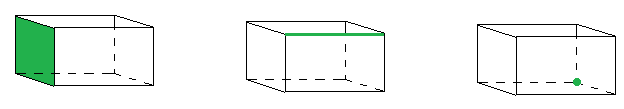 ____________________   _________________   ________________3. Na črte napiši, kaj je označeno.____________________   _________________   ________________4. Kateri odtis bi lahko naredil, če bi pobarval stožec?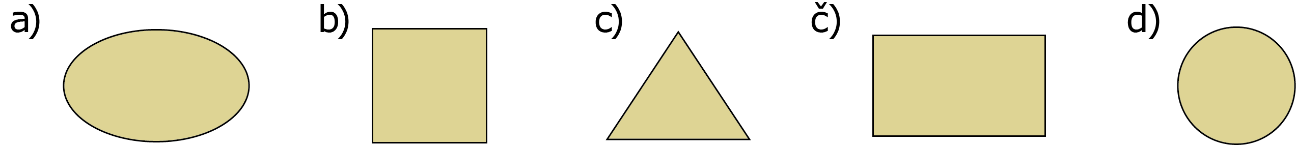 5. Na črte napiši, katero telo je opisano.Vseh 6 mejnih ploskev je enakih. _________________Ima 8 oglišč. Nasprotni mejni ploskvi sta skladni. Ni kocka. _________Nima ne robov ne oglišč. _________________6. Kakšna je razlika med kocko in kvadrom?________________________________________________________________________________________________________________